Groupes d’intérêt & Comités Campus Mauricie 2022-2023**EN MODIFICATION- VERSION OFFICIELLE À VENIR**GIMF : Groupe d’intérêt en médecine de familleLe groupe et ses activités vous familiarise avec les nombreux champs différents de pratique que la med fam comprend. Aussi, les activités qui sont organisées sont vraiment intéressantes, dont le plus gros skill’s day des groupes d’intérêt, une conférence, des jumelages avec des médecins de famille et autres!Temps d’implication : Implication qui ne prend pas beaucoup de votre temps (implication très périodique, selon les évènements; moins de 1h par mois!)Personnes ressources : Kelly-Anne Benoît, E1 (kelly-anne.benoit@umontreal.ca), Michael Schaulin, 2e (michael.schaulin@umontreal.ca) et Laurence Larouche, 1ère (laurence.larouche@umontreal.ca)Page facebook : GIMF MauricieGIMIUMM :Groupe d’intérêt en médecine interneLe GIMIUMM vise à faire connaitre la médecine interne, à aider les étudiants à développer leurs aptitudes dans ses différents domaines et à faire connaitre le stage d’externat et le programme de résidence. Différentes activités sont organisées, comme des journées d’observations avec des médecins, des conférences, des ateliers, etc. On peut participer aux activités sans être membre, mais il faut devenir un membre du GIMIUMM pour les organiser .Temps d’implication : 2-3 réunions par session et des tâches à accomplir selon les activités qui s’en viennent! (Max 1-2 activité par session)Personnes ressources : AnQi Xu, E1 (présidente, an.qi.xu@umontreal.ca) et Delphine Portelance, 1ère (vice-présidente, delphine.portelance@umontreal.ca)Page Facebook : GIMIUMMauricie GIPUMM :Groupe d'intérêt en pédiatrieLe GIPUMM est un regroupement d'étudiants en médecine qui s'engage à découvrir l'étendue de la pédiatrie et de ses sous-spécialités à travers plusieurs conférences et activités. Tout le monde est bienvenu à participer aux activités planifiées et nous accueillons gracieusement tous ceux qui souhaiteraient s'impliquer davantage en joignant le comité d'organisateurs.Temps d’implication : 1-2h/moisPersonnes ressources : Angelina Julien, E1 (angelina.julien@umontreal.ca) et Élise Senay, E1 (elise.senay@umontreal.ca)Page facebook : GIPUMMGIRUMM :Groupe d’intérêt en rechercheLe GIRUMM promeut la recherche aux étudiants à travers ses cours de recherche, les présentations de chercheurs invités, la journée de la recherche et ses autres rencontres et opportunités de réseautage.Temps d’implication : 2h/moisPersonnes ressources : Angela Chen, 2e (angela.chen.1@umontreal.ca), YanXu Rong, 2e (yan.xu.rong@umontreal.ca) et Ayman Moustaine,  E2 (ayman.moustaine@umontreal.ca)Page facebook : GIRUMMGISCUMM :Groupe d’Intérêt en spécialités chirurgicalesTu as un intérêt pour la chirurgie, veut découvrir ce que c’est, ou encore désire développer ta technique de sutures ? Le GISCUMM est ton groupe. Nous offrons des ateliers de sutures au minimum 2 fois par année, conférences, speed dating de chirurgies avec divers spécialistes ainsi que des journées d’observation au bloc opératoire. N’importe qui peut soumettre sa candidature afin de rejoindre le comité exécutif de l’année 2022-2023.Personnes ressources : Emmanuelle Fortin, 1ère (emmanuelle.fortin.1@umontreal.ca), Antoine Charest, 1ère (antoine.charest@umontreal.ca) et Said Dababneh, E1 (said.dababneh@umontreal.ca)Page facebook : GISCUMMCODA : Clinical Oncology Disease AssociationCODA est une initiative créée par des étudiants en médecine ayant pour but de faire des levées de fonds pour la Société Canadienne du Cancer. Cette organisation déjà implantée dans plusieurs universités et cégep ( McGill, UofT, Brébeuf et Marianopolis) cherche présentement des personnes intéressées à étendre leur réseau ici à l’UdeM.S’impliquer avec CODA ça veut dire quoi?Rejoindre une équipe inter-établissement de personnes motivées à aider la causeOrganiser des événements ou des activités de levée de fondsApprendre à accomplir un rôle précis dans une organisation structuréeSocialiser avec des gens ayant un intérêt commun pour l’altruismeCODA à l’UdeM n’est pas une initiative exclusivement pour les étudiants en médecine de Mauricie, mais aussi du campus de Montréal et ouverte à tous les autres programmes!Temps d’implication : en moyenne, pas plus de 2 heures/semPersonnes ressources : Xavier Turcotte, 1ère (xavier.sonesaksith-turcotte@umontreal.ca) Vous pouvez m’envoyer un message en privé si vous êtes intéressés!Page facebook :Curieux MangeursCurieux Mangeur est un projet qui vise à sensibiliser les jeunes de maternelle à deuxième année à l’importance de saines habitudes alimentaires. Les ateliers d’une heure se font sous forme de sketch déguisés, jeux et quiz abordent la découverte de fruits et légumes, les groupes alimentaires l’assiette équilibrée et les aliments. Temps d’implication : Une formation de 1h + Un temps d’implication est volontaire selon vos disponibilités qui concordent avec les disponibilités des écolesPersonne ressource : Emilie Bedard, 2e (emilie.bedard.7@umontreal.ca)Page facebook :Fiers et en formeC’est un groupe d’IFMSA-QC qui fait des présentations sur l’estime de soi et l’adoption de saines habitudes de vie auprès des jeunes du secondaire. Les thèmes que nous aborderons sont les suivants: image corporelle; croissance et puberté; alimentation et exercice physique.Temps d’implication : 1h/ présentation + formation de 2h au début de l’année scolaire (heures de bénévolat qui comptent pour les pré-meds)Personnes ressources : CASI :Comité d’Action Sociale Internationale C’est un regroupement d’étudiants qui sont conscients et sensibilisés à certains problèmes et enjeux sociaux. Grâce à certaines activités, le comité amasse de l’argent qui est, par la suite, redistribué à certains organismes. Nous avons depuis l’an dernier une vision plus ciblée sur les problématiques rencontrées dans notre région, en Mauricie. Activités organisées : vente de vêtements à l’effigie de Médecine Mauricie vente de bonbons d’Halloween et autres (nous sommes ouverts à vos idées!)Temps d’implication : 5-6 rencontres de 2-3h par années (donc max 18h/année) Personne ressource : Audrey-Anne Desjardins (audrey.anne.desjardins@umontreal.ca; Aude Desjardins sur fb)Hôpital des nounoursCe projet a été créé pour les écoles primaires, plus particulièrement pour les enfants de 4-8 ans, et consiste en une journée d’activité sous forme de stations de toutes sortes où l’enfant participe aux ateliers accompagné de son toutou (qui est le patient et qui nécessite des soins). Le but du projet est de familiariser les jeunes au milieu hospitalier et à réduire leur stress par rapport aux « blouses blanches », tout en gardant un aspect pédagogique.1- Vous pouvez faire partie du comité et organiser l’activité avec nous;2- Vous pouvez être bénévole uniquement le jour de l’activité sans vous impliquer dans les préparatifs.Temps d’implication :Personnes ressources : Léane Vandal, E1 (leane.vandal@umontreal.ca) et Alexandra Gravel, 2e (alexandra.gravel.3@umontreal.ca)Page Facebook :IFMSA-Québec en Mauricie : International Federation of Medical Students Associations- Québec en MauricieTemps d’implication :Personnes ressources : Claudia Bellemare, E1 (claudia.bellemare@umontreal.ca) et Sophie Fournier-Marcoux, E1 (sophie.fournier-marcoux@umontreal.ca)Page Facebook : IFMSA-Québec en MauricieMedVertComité d'étudiants en médecine de l'UdeM-campus Mauricie ayant comme mission de verdir le pavillon étudiant et l'hôpital CHAUR de Trois-Rivières. ♻️💚Plusieurs sous-comités : Temps d’implication :Personnes ressources : Valérie Schur , E1 (valerie.schur@umontreal.ca) et Sophie Fournier-Marcoux, E1 (sophie.fournier-marcoux@umontreal.ca)Page facebook : MedvertInstagram : comite.medvertMMEMM: Méga Marathon des Étudiants en Médecine de la MauricieQUAND: Cette année, le marathon à relais débute dans la nuit du samedi au dimanche 8 novembre à minuit au campus montréalais. Les coureurs inscrits se passeront le marteau réflexe sur les 150 km qui séparent les 2 campus pour finir vers 16h au pavillon de Trois-Rivières
QUI: tous les étudiants motivés, qui veulent se lancer un défi sportif ou juste se dégourdir les jambes le temps de quelques kilomètres
POURQUOI: Le but de l'évènement est d'amasser le plus de dons possible pour la Fondation RSTR (de l'hôpital de Trois-Rivières) par les coureurs et par notre équipe d'organisateurs.
NOUVEAUTÉS: les étudiants du campus de Montréal sont invités à se joindre à nous pour les premiers kilomètres du marathon ! Aussi, vu la date plus tardive, un beau chandail dry fit manches longues offerts aux coureurs! (petite somme à débourser)
COMMENT s'inscrire: détails à venirTemps d’implication :Personnes ressources : Pavlos Antoniades, 2e (paul-alexandre.pavlos.antoniades@umontreal.ca) et Ève Gauthier, 1ère (eve.gauthier.1@umontreal.ca)Page facebook :Opération ChampionsTemps d’implication :Personnes ressources : Lotfi Djani, 2e (lotfi.djani@umontreal.ca) , Eddie Yang, 2e (eddie.yang@umontreal.ca) et Michael Schaulin, 2e (michael.schaulin@umontreal.ca)Page facebook : Opération ChampionsPECK :Projet d’Engagement Communautaire au KenyaLa mission du comité PECK: Venir en aide à la population du village de Wagusu au Kenya par la mise en place de projets éducatifs et durables dans la communauté!  Concrètement ce que nous faisons: Environ 2 rencontres dans l’année pour discuter des levées de fonds que l’on souhaite faire (exemple défilé de mode Médecine Mauricie) et prendre des nouvelles du village. Implication enrichissante qui demande peu de temps!Réalisation des années passées: Construction d’un poulailler, d’installations sanitaires et d’un terrain de jeu pour les enfants. Achat de tablettes éducatives.Projet en cours: Construction d’un centre éducatif en collaboration avec les deux fondateurs de PECK, anciens du Campus Mauricie!Pour ceux qui le souhaiteraient, voyage au Kenya pour visiter Wagusu + Safari 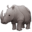 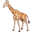 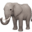 Temps d’implication : 1-2h/moisPersonnes ressources : Audrey-Anne Milette, E2 (audrey-anne.milette@umontreal.ca) et Laurie Durand, E1 (laurie.durand.1@umontreal.ca)Page facebook : PECK - Projet d'Engagement Communautaire au KenyaREEM :Réseau d’Entraide des Étudiant(es) en Médecine de l’Université de Montréal en MauricieC’est une ressource d’entraide par les étudiants du Campus pour les étudiants qui a 3 volets :Soutien des pairs (académique ou personnel) : Petite formation nécessaire afin de pouvoir intervenir auprès de vos collègues et répondre à leurs demandes formelles et informelles Volet bien-être : Organiser les activités habituelles (Kinipi, mois des petits bonheurs et acheter des collations) et encadrer le bingo bien-être.Volet académique :  Surtout préparation des ÉCOS d’automne.Temps d’implication : environ 1h-2h/semaine. Personnes ressources : Anthony Bai, 1ère (anthony.bai@umontreal.ca) et Panagiota Giannios, 1ère (panagiota.giannios@umontreal.ca) reem_TR@aeemum.orgSexpertsTemps d’implication :Personnes responsables : Ariane Djuric, 1ère (ariane.djuric@umontreal.ca) et Caterina De Felice, 1ère (caterina.de.felice@umontreal.ca)Page facebook :Stress sans détresseStress sans détresse est un nouveau projet créé en 2020 par deux étudiantes en médecine visant à sensibiliser les jeunes du primaire au stress.Le projet se divise en 4 parties:1. Définition du stress2. Effets physiologiques3. Stratégies efficaces vs moins efficaces4. Activité d'improvisationCelui-ci est basé sur les travaux de recherche de Sonia Lupien ainsi que de son équipe du Centre de recherche sur le stress humain (CESH). Il s'agit donc d'une démarche sérieuse basée sur des données scientifiques vulgarisées.Notre but est d'outiller le plus rapidement possible les enfants afin qu'ils puissent bien vivre avec leur stress tout au long de leur vie.Temps d’implication : 2h de préparation + 2h par présentationPersonnes responsables : Éloïse Archambault, 1ère (eloise.archambault.3@umontreal.ca) et Catherine Allard, 1ère (catherine.cornet.allard@umontreal.ca)Page facebook : Stress sans détresseSwab The WorldSaviez-vous que 70 % des donneurs de cellules souches inscrits sont de race blanche, même si 88 % de la population mondiale ne l’est pas? Swab the World vise à augmenter le nombre et la diversité des donneurs sur la liste d’Héma-Québec et nous avons besoin de vous!Comment? En animant des kiosques au cégep et à l’UQTR ou en offrant des présentations dans les écoles secondaires. Temps d’implication : Selon vos disponibilités; environ 1-2h/moisPersonnes responsables : Elizabeth Carbonneau, 1ère (elizabeth.carbonneau@umontreal.ca) et Marwan Tamara, 1ère (marwan.tamara@umontreal.ca)Page facebook : Swab the World - MauricieTâche de le voirLa prévention des cancers cutanés t'intéresse ? Tu aimerais démystifier les enjeux entourant le bronzage, la crème solaire et les effets du soleil sur l'aspect esthétique de la peau tout en interagissant avec des adolescents? Deviens présentateur.trice bénévole pour Tache de le voir Mauricie !Le projet vise à informer les élèves du secondaire 3 à 5 aux effets délétères des rayons UV sur la peau, en mettant l'accent sur le mélanome et les méthodes de prévention et de détection précoce des cancers cutanés. Ce projet ne vise pas à faire peur aux étudiants, mais bien à promouvoir la positivité corporelle et les saines habitudes solaires.Temps d’implication :Personnes responsables : Sandrine Ménard, 1ère (sandrine.menard.1@umontreal.ca) et Mégane Bourassa, 1ère (megane.bourassa@umontreal.ca)Page facebook :Voisin de la rueTu désires t'impliquer auprès des personnes en situation d'itinérance et de pauvreté? La médecine de proximité t'intéresse? Tu souhaites faire une telle différence pour contrer l'isolement social des populations marginalisées de Trois-Rivières? C'est ta chance de collaborer avec deux merveilleux organismes œuvrant dans le milieu, soit Point de rue et Le Havre! Temps d’implication :Personnes responsables : Laurence Larouche, 1ère (laurence.larouche@umontreal.ca) et Ève Gauthier, 1ère (eve.gauthier.1@umontreal.ca)Page facebook : Voisins de la rueIntagram : comite.voisinsdelarue